*Indicates mandatory fieldsCompleted forms should be emailed to KIITE@keele.ac.uk where we will acknowledge receipt and contact you in due course with our full application process details.Information is required in relation to your current position. Please provide details below:On application for the programme, are you able to supply the following certificates: Academic Professional Apprenticeship / Higher Education Practice (Part-Time)
Expression of Interest FormKeele Institute for Innovation and Excellence (KIITE) Keele University, Staffordshire ST5 5BG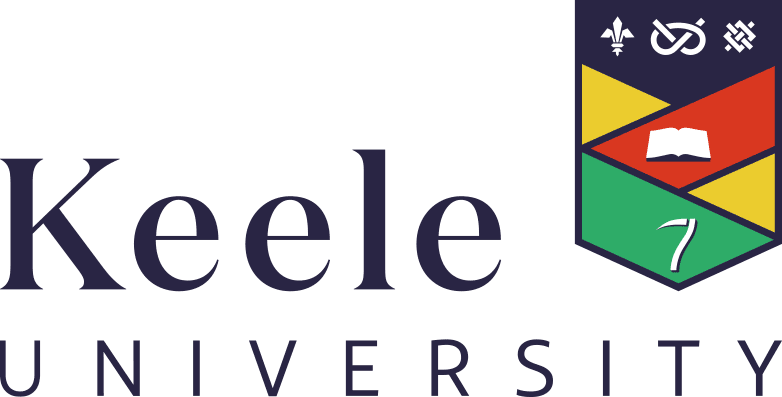 Personal Details*Forename(s):*Surname: *Title: *Gender:*Date of Birth: *Email:*Contact Address (Work):*Nationality:*Country of Birth:*Country of Residence:*Do you hold a visa to reside in the UK?(If yes, we will contact HR to ascertain your eligibility to study. By completing this form you give permission to having your information shared)Employment Details*Employer:*Position:*Type of Contract (f/t, p/t, fixed-term):*I confirm that I will have a minimum of 50 hours of teaching, or supporting learning, over the 12 months of the programmeCheck the box to confirm APA RequirementsEnglish (level 2 or equivalent):Yes     No Mathematics (level 2 or equivalent):Yes     No Recognition of Prior Learning (RPL) - Further information on RPL is available hereIf you would like to claim full or partial exemption from modules, please list below the programmes/modules or prior experience you wish to be taken into consideration: